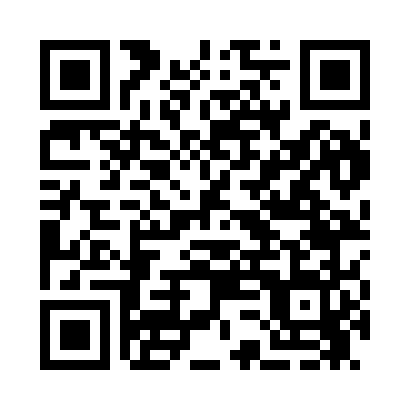 Prayer times for Brooksburg, New York, USAMon 1 Jul 2024 - Wed 31 Jul 2024High Latitude Method: Angle Based RulePrayer Calculation Method: Islamic Society of North AmericaAsar Calculation Method: ShafiPrayer times provided by https://www.salahtimes.comDateDayFajrSunriseDhuhrAsrMaghribIsha1Mon3:405:241:015:048:3710:212Tue3:415:251:015:048:3710:213Wed3:425:251:015:048:3710:204Thu3:435:261:015:048:3710:205Fri3:445:271:025:048:3610:196Sat3:455:271:025:048:3610:197Sun3:455:281:025:058:3610:188Mon3:465:291:025:058:3510:179Tue3:485:291:025:058:3510:1610Wed3:495:301:025:058:3410:1611Thu3:505:311:025:058:3410:1512Fri3:515:321:035:048:3310:1413Sat3:525:321:035:048:3310:1314Sun3:535:331:035:048:3210:1215Mon3:545:341:035:048:3110:1116Tue3:565:351:035:048:3110:1017Wed3:575:361:035:048:3010:0918Thu3:585:371:035:048:2910:0719Fri4:005:381:035:048:2810:0620Sat4:015:381:035:048:2810:0521Sun4:025:391:035:038:2710:0422Mon4:045:401:035:038:2610:0223Tue4:055:411:035:038:2510:0124Wed4:065:421:035:038:2410:0025Thu4:085:431:035:028:239:5826Fri4:095:441:035:028:229:5727Sat4:115:451:035:028:219:5528Sun4:125:461:035:018:209:5429Mon4:135:471:035:018:199:5230Tue4:155:481:035:018:189:5131Wed4:165:491:035:008:179:49